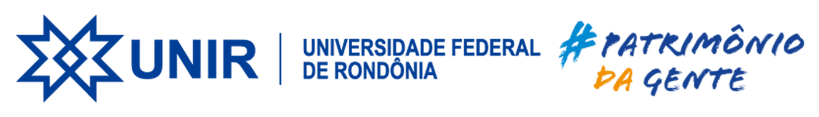 REQUERIMENTOS DIVERSOSSERCA – JI-PARANÁREQUERIMENTOS DIVERSOSSERCA – JI-PARANÁREQUERIMENTOS DIVERSOSSERCA – JI-PARANÁEu, Acadêmico(a) _______________________________________________________, RA ________________________, Curso de __________________________________________________, telefone: (____) ________________________, e-mail: __________________________________________________________________________________, solicito: 1 (  )Matrículas (anexar comprovante de erro no sistema)13 (  )Rematrícula Fora do Prazo (Preencher Quadro A)2 (  )Histórico Escolar  (   ) 1ª via  (   ) 2ª via  14 (  )2ª Chamada de avaliação (Preencher Quadro A)3 (  )Alteração de Dados Pessoais (anexar comprovantes) 15 (  )Matrícula de Aluno Especial (Preencher Quadro A) 4 (  )Correção de Histórico Escolar (anexar cópia do histórico)16 (  )Equivalência de Estudos (Preencher Quadro A)5 (  )Colação de Grau  (   ) Ordinária (   ) Extraordinária 17 (  )Aproveitamento de Disciplinas (Preencher Quadro B)6 (  )Solicitação de 2ª Via de Diploma18 (  )Solicitação de dispensa/quebra de pré-requisito7 (  )Solicitação de 2ª Via de Histórico19 (  )Inclusão de Disciplinas (Preencher Formulário do Anexo da Resolução  nº  472/CONSEA/2017)8 (  )Cancelamento Total de Matrícula 20 (  )Outros:9 (  )Redimensionamento de Matrícula20 (  )Outros:10 (  )Oferta de Componente Curricular/Disciplina Especial (Preencher Quadro A)20 (  )Outros:11 (  )Reintegração de Curso (Preencher Quadro A)20 (  )Outros:12 (  )Atestado Médico (Preencher Quadro A)20 (  )Outros:QUADRO A (Itens 10 a 16)QUADRO A (Itens 10 a 16)QUADRO A (Itens 10 a 16)QUADRO A (Itens 10 a 16)CÓDIGONOME DA DISCIPLINACÓDIGONOME DA DISCIPLINAQUADRO  B – APROVEITAMENTO DE COMPONENTES CURRICULARES (Item 17)(ANEXAR: HISTÓRICO ESCOLAR E EMENTAS  DAS DISCIPLINAS)QUADRO  B – APROVEITAMENTO DE COMPONENTES CURRICULARES (Item 17)(ANEXAR: HISTÓRICO ESCOLAR E EMENTAS  DAS DISCIPLINAS)QUADRO  B – APROVEITAMENTO DE COMPONENTES CURRICULARES (Item 17)(ANEXAR: HISTÓRICO ESCOLAR E EMENTAS  DAS DISCIPLINAS)QUADRO  B – APROVEITAMENTO DE COMPONENTES CURRICULARES (Item 17)(ANEXAR: HISTÓRICO ESCOLAR E EMENTAS  DAS DISCIPLINAS)QUADRO  B – APROVEITAMENTO DE COMPONENTES CURRICULARES (Item 17)(ANEXAR: HISTÓRICO ESCOLAR E EMENTAS  DAS DISCIPLINAS)QUADRO  B – APROVEITAMENTO DE COMPONENTES CURRICULARES (Item 17)(ANEXAR: HISTÓRICO ESCOLAR E EMENTAS  DAS DISCIPLINAS)CÓD CHNOME DA DISCIPLINA NA INSTITUIÇÃO DE ORIGEMCÓD  CHNOME DA DISCIPLINA NO CURRÍCULO DA UNIRJi-Paraná/RO, _____ de  _______________________ de __________            __________________________________________                                                                                                                                                                                         Assinatura do(a) Requerente/Procurador(a)Recebido pelo(a) Servidor(a): ___________________________________                                          Data:____/____/20________